Carrot CakeIngredients:2 cups (225g) Self Raising Flour2tsp Baking Powder1 Cup (150g) Soft Brown Sugar2 medium Carrots grated2 small ripe Bananas, mashed2 Eggs¾ cup (150ml) Sunflower oil175g cream cheese1 ½ Cups Icing Sugar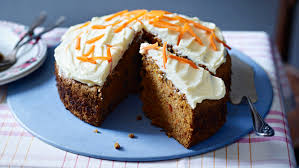 Method:Lightly grease an inch tinPre-heat oven to 180 degrees CelsiusPut flour, baking powder and sugar into a bowl and mixUsing your hand, squeeze as much liquid from the carrots and add into a bowl.  Add mashed bananas and mix.Beat in eggs and oil and pour into mixture.Beat together with wooden spoonSpoon into tin and then cook for 1 hr.Leave to cool Beat cream cheese and icing sugar until thick.  Spread on cake.Decorated with candies, nuts or grated chocolate and….ENJOY!!!